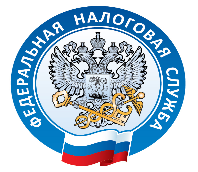 Обновилась форма декларации по налогу на прибыль организацийМежрайонная ИФНС России № 6 по Ханты-Мансийскому автономному округу ‒ Югре, сообщает следующее.Минюст России зарегистрировал приказ ФНС России от 05.10.2021 № ЕД-7-3/869@, который утверждает изменения в форму декларации по налогу на прибыль организаций, порядок ее заполнения и формат представления в электронном виде.Так, в новой редакции изложено приложение № 2 по участникам соглашения о защите и поощрении капитальных вложений. В декларации учтено установление льготного порядка налогообложения прибыли для организаций, которые предоставляют по лицензионному договору права использования результатов интеллектуальной деятельности. При этом исключительные права на них принадлежат налогоплательщику и зарегистрированы в федеральном органе исполнительной власти по интеллектуальной собственности.Уточненная форма применяется, начиная с декларации за налоговый период 2021 года.